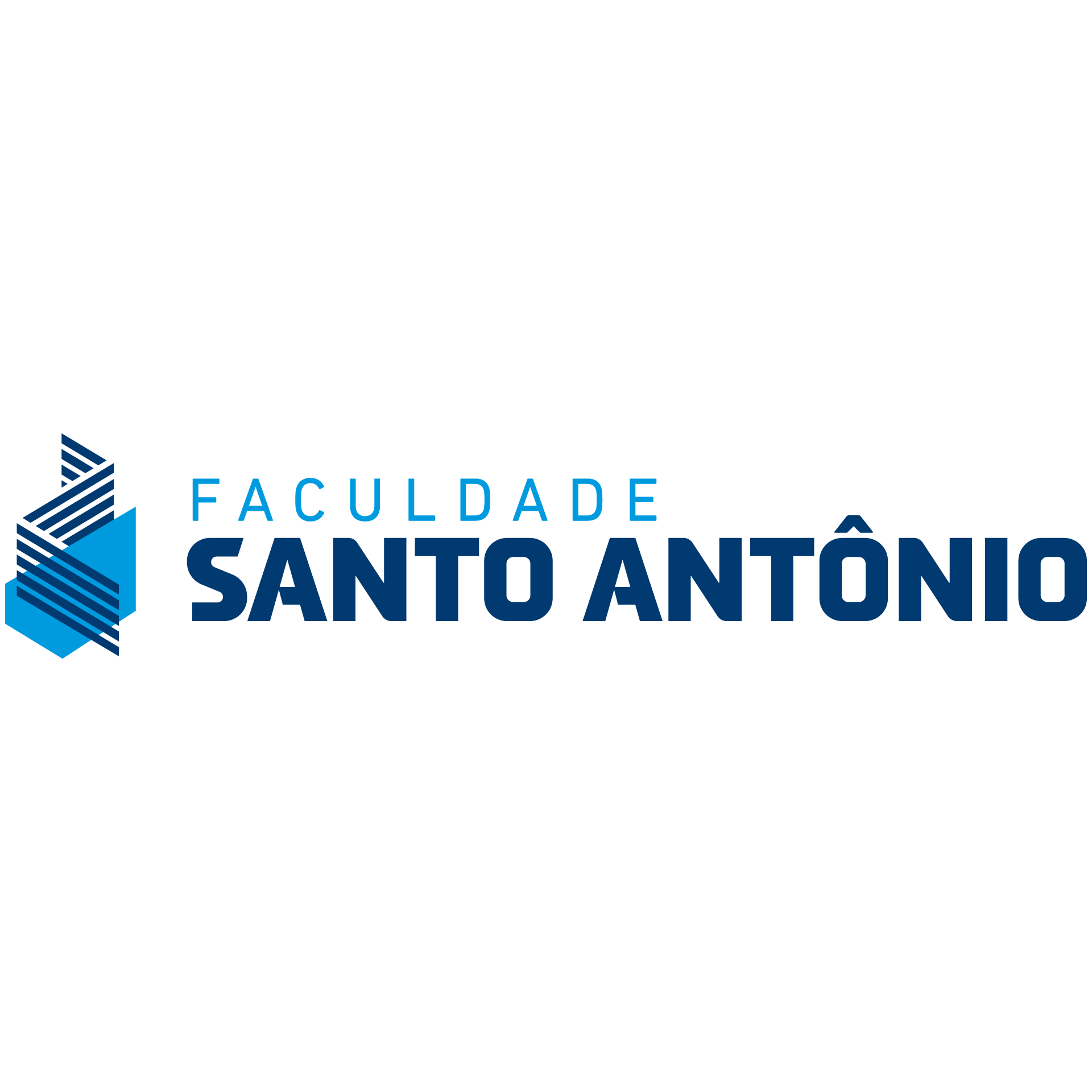 BRUNA AMARAL DE ANDRADEEMANUELLE MACEDO DOS SANTOSMARA LEANDRA APPUGLIESE RIBEIROO OLHAR DOS ACADÊMICOS DE ENFERMAGEM FRENTE A CAMPANHA DE VACINAÇÃO CONTRA O COVID 19 Caçapava, SPAno 2021BRUNA AMARAL DE ANDRADEEMANUELLE MACEDO DOS SANTOSMARA LEANDRA APPUGLIESE RIBEIROO OLHAR DOS ACADÊMICOS DE ENFERMAGEM FRENTE A CAMPANHA DE VACINAÇÃO CONTRA O COVID 19 Monografia apresentada à Banca Examinadora da Faculdade Santo Antônio, como requisito de aprovação para obtenção do Título de Bacharel em Enfermagem.Orientador: Profa. Me. Ana Paula Fernandes de Oliveira Macedo.Caçapava, SPAno 2021Ficha catalográfica elaborada pelo bibliotecário (a) com CRBBRUNA AMARAL DE ANDRADEEMANUELLE MACEDO DOS SANTOSMARA LEANDRA APPUGLIESE RIBEIROO OLHAR DOS ACADÊMICOS DE ENFERMAGEM FRENTE A CAMPANHA DE VACINAÇÃO CONTRA O COVID 19 Monografia apresentada à Banca Examinadora da Faculdade Santo Antônio, como requisito de aprovação para obtenção do Título de Bacharel em enfermagemOrientador: Profa. Me. Ana Paula Fernandes de Oliveira Macedo.Caçapava, xx de xx de xxxxAvaliação/nota:BANCA EXAMINADORARESUMOEm março de 2020 a Organização Mundial de Saúde (OMS), declarou a pandemia pelo novo Coronavírus, desde então, todos os profissionais da área da saúde travaram uma batalha para minimizar os danos causados pelo vírus. Cientistas do mundo todo começaram uma corrida contra o tempo para encontrar uma vacina, foi desencadeada uma corrida para o desenvolvimento de uma vacina segura e eficaz. A atuação da enfermagem na sala de vacinação é de suma importância na assistência e nas ações que são desenvolvidas nesse âmbito, visto que esses profissionais devem atuar em todos os processos que envolvem ações voltadas para a imunização da população. OBJETIVO: Compreender a gestão do enfermeiro da campanha de vacinação em massa e conhecer o olhar dos acadêmicos de enfermagem a respeito da gestão da campanha de vacinação contra a COVID 19 e suas dificuldades. METODOLOGIA: Trata-se de uma pesquisa bibliográfica qualitativa sobre o tema Campanha de Vacinação contra a COVID-19. O material foi constituido por artigos pesquisados na Biblioteca Virtual de Saúde (BVS), base de dados eletrônicos (SCIELO). RESULTADO: Os resultados foram analisados quanto as informações relevantes relacionadas ao objetivo deste estudo, foram apresentados a caracterização dos artigos levantados de acordo com o ano de publicação e título dos trabalhos. CONCLUSÃO: Diante dos estudos realizados durante o período de pesquisa deste trabalho, conclui-se que o estágio é uma vivência essencial para a carreira do estudante de enfermagem, além da oportunidade de estar presente em um momento histórico.Palavras-chave: Acadêmicos de enfermagem. Vacinação. Corona Vírus. Olhar. Pandemia.ABSTRACTIn March 2020 the World Health Organization (WHO) declared a pandemic for the new Coronavirus, since then, all health professionals have fought a battle to minimize the damage caused by the virus. Scientists around the world have started a race against time to find a vaccine, a race to develop a safe and effective vaccine has been unleashed. The role of nursing in the vaccination room is of paramount importance in care and in the actions that are developed in this context, as these professionals must act in all processes that involve actions aimed at immunizing the population. OBJECTIVE: To understand the nurse's management of the mass vaccination campaign and to know the perspective of nursing students regarding the management of the vaccination campaign against COVID 19 and its difficulties. METHODOLOGY: This is a qualitative bibliographic research on the theme Vaccination Campaign against COVID-19. The material consisted of articles researched in the Virtual Health Library (BVS), electronic database (SCIELO). RESULT: The results were analyzed for relevant information related to the purpose of this study, the characterization of the articles surveyed according to the year of publication and title of the works were presented. CONCLUSION: Based on the studies carried out during the research period of this work, it is concluded that the internship is an essential experience for the career of the nursing student, in addition to the opportunity to be present in a historical moment.Keywords: Nursing academics. Vaccination. Corona Virus. To look. Pandemic.LISTA DE TABELAS SUMÁRIO1 INTRODUÇÃOA COVID 19, segundo a Organização Mundial da Saúde (OMS), é uma doença infecciosa causada pelo novo Coronavírus (SARS-CoV-2). No dia 31 de dezembro de 2019, a OMS foi alertada de vários casos de pneumonia na cidade de Wuhan, na República Popular da China. Tratava-se do novo tipo de Coronavírus, uma nova cepa que não tinha sido descoberta antes em seres humanos. Em 30 de janeiro de 2020, a OMS declarou o surto do novo Coronavírus uma Emergência de Saúde Pública de Importância Internacional (ESPII), essa decisão buscou aprimorar a coordenação, a cooperação e a solidariedade global para interromper a propagação do vírus. A ESPII é considerada um “evento extraordinário que pode constituir um risco de saúde pública para outros países devido a disseminação internacional de doenças; e potencialmente requer uma resposta internacional coordenada e imediata”. Em 11 de março de 2020, a COVID 19 foi então caracterizada pela OMS como uma pandemia, cujo termo se refere a distribuição geográfica de uma doença e não à sua gravidade (OMS, 2021).Após declaração feita pela OMS que o surto do novo Coronavírus se tornou uma ESPII, foi desencadeada uma corrida  para o desenvolvimento de uma vacina segura e eficaz, além das tecnologia já utilizadas como vacinas de vírus inativados, atenuados, subunitárias proteicas, recombinantes e vetores virais, novas tecnologias como RNA mensageiro e DNA estão sendo utilizadas (DOMINGUES CMAS, 2021).A vacina estimula o corpo a se defender contra os organismos, como os vírus e as bactérias, que provocam doenças. As primeiras foram descobertas há mais de duzentos anos. Podem ser aplicadas por meio injetável ou por via oral. Quando determinado individuo é vacinado, seu corpo detecta a substancia da vacina e produz uma defesa, estimulando a produção de anticorpos para combater o corpo estranho, ou seja, a vacina (OMS, 2003).Na atual situação, a Agência Nacional de Vigilância Sanitária (ANVISA) autorizou temporariamente o uso emergencial de vacinas contra a COVID 19 para o enfrentamento da emergência de saúde pública (BRASIL, 2020). O objetivo da vacinação define-se pela redução da morbimortalidade causada pelo novo Coronavírus, bem como a manutenção do funcionamento da força de trabalho dos serviços de saúde e manutenção do funcionamento dos serviços essenciais. (BRASIL, 2021).A atuação da enfermagem na sala de vacinação é de suma importância na assistência e nas ações que são desenvolvidas nesse âmbito, visto que esses profissionais devem atuar em todos os processos que envolvem ações voltadas para a imunização da população. A enfermagem tem como responsabilidade de treinar e capacitar os técnicos de enfermagem para o desempenho das atividades de vacinação e de realizar a supervisão desse pessoal, além das ações ligadas ao planejamento e gerenciamento do processo de imunização (CERQUEIRA ITA, BARBARA JFRS, 2016).2 REVISÃO BIBLIOGRÁFICA A COVID 19 é uma infecção respiratória aguda causada pelo Coronavírus SARS-CoV-2 potencialmente grave, de elevada transmissibilidade e de distribuição global (BRASIL,2021). O vírus se espalha por meio do contato direto, indireto (através de superfícies ou objetos contaminados) ou na faixa de um metro com pessoas infectadas por meio de secreções como a saliva e gotículas respiratórias, que por meio da tosse, espirro, fala ou canto podem se espalhar (OMS,2021). O tempo entre a exposição ao vírus e o momento em que os sintomas começam é geralmente de cinco a seis dias, mas pode variar de 7 a 14 dias (OMS, 2021).Os sintomas mais comuns são febre, cansaço, tosse seca, dores, congestão nasal, dor de cabeça, conjuntivite, dor de garganta, diarreia, perda de paladar ou olfato, erupção cutânea na pele ou descoloração dos dedos das mãos ou dos pés. Cerca de 80% das pessoas que contraíram a COVID 19 recuperou-se da doença sem precisar de tratamento hospitalar. Uma em cada seis pessoas acaba apresentando o estado grave da doença e desenvolvendo dificuldade em respirar. Pessoas idosas ou que apresentam alguma comorbidade (Diabetes Mellitus, Hipertensão, doenças cardiovasculares ou pulmonares) possuem o risco maior de serem portadores da forma grava da doença (OMS,2021).Vacinar-se é um ato necessário para a proteção individual e coletiva. Por meio dele, algumas doenças já foram erradicadas, como a varíola e a poliomielite. E, apesar de nenhuma vacina ser 100% eficaz, hoje a imunização é essencial para prevenir óbitos, casos graves da Covid-19 e para conter a pandemia (BUTANTAN, 2021).O Plano Nacional de Operacionalização da Vacinação contra a COVID 19, é uma medida adicional de resposta ao enfrentamento da doença, tida como ESPII, mediante ações de vacinação nos três níveis de gestão (MS, 2020). Pela vacina ser de interesse mundial é inicialmente limitada, por essa questão faz-se necessária a definição de grupos prioritários para a vacinação e seguindo o Plano Nacional de Operacionalização da Vacinação contra a COVID 19, foram definidos grupos alvo da campanha: idosos (60 anos ou mais), indígenas vivendo em terras indígenas, trabalhadores da saúde, povos e comunidades tradicionais ribeirinhas, povos e comunidades tradicionais quilombolas, pessoas com determinada morbidade, população privada de liberdade, funcionários do sistema de privação de liberdade, pessoas em situação de rua, forças de segurança e salvamento, forças armadas, pessoas com deficiência permanente grave, trabalhadores da educação, caminhoneiros, trabalhadores de transporte coletivo rodoviário, trabalhadores de transporte metroviário e ferroviário, trabalhadores  de transporte aéreo, trabalhadores portuários e trabalhadores de transporte aquaviário (BRASIL,2021).Segundo a ANVISA, atualmente existem quatro formas para a vacina contra a COVID 19 ser disponibilizada para uso no Brasil, começa pelo registo, seguindo do uso emergencial, importação excepcional ou consórcio Covax Facility (Aliança internacional conduzida pela OMS, com o objetivo de acelerar o desenvolvimento e a produção de vacinas contra a COVID 19 e garantir o acesso igualitário a imunização em todo os mundo) (ANVISA,2021).No Brasil os estudos clínicos são conduzidos pelos laboratórios farmacêuticos e instituições de pesquisa, a fiscalização e regulamentação é o papel da ANVISA. Hoje existem quatro vacinas aprovadas: Comirnaty (Pfizer/Wyeth), Coronavac (Butantan), Janssen Vaccine (Janssen-Cilag) e Oxford/Covishield (Fiocruz e Astrazeneca); e duas vacinas com autorização para importação excepcional: Sputnik e Covaxin (ANVISA, 2021). O quadro a seguir, possui conteúdo informativo sobre as vacinas disponibilizadas para uso no Brasil. As informações são sobre o público-alvo, a tecnologia utilizada para desenvolver a vacina, a dose administrada e o intervalo entre as doses, as possíveis reações adversas, o preparo e se há necessidade de diluição, e pôr fim a data em que a ANVISA liberou o uso da vacina. Os dados foram retirados das bulas das medicações e a data de aprovação do site da ANVISA. Tabela 1..Vacinas disponibilizadas para uso contra o novo Coronavírus.Fonte: ANVISA, Instituto Butantan, Ministério da Saúde, FioCruz.A enfermagem atualmente encaixa-se em diversas áreas, atuando desde a promoção à saúde, consultórios de enfermagem até mesmo na assistência direta nos hospitais. Com a atual realidade, durante a pandemia do novo Coronavírus, a importância do papel dos profissionais da enfermagem ganhou mais evidência perante o olhar da mídia devido ao alto grau de exposição que sofrem todos os dias com o COVID 19 (OLIVEIRA KKD, et al, 2021).Segundo Medeiros, a doença é considerada um processo restaurador da saúde e atribui a enfermeira a função de equilibrar o meio ambiente com o intuito de conservar a energia vital do paciente a fim de recuperar o mesmo da enfermidade. Seguindo a teoria ambientalista da Florence Nightingale, um ambiente adequado era o diferencial na recuperação dos doentes, a manutenção de um ambiente favorável no sentido de facilitar o processo de cura tais como: ventilação, limpeza, iluminação, calor, ruídos, odores e a alimentação. A teoria tem como mensagem a importância do arejamento, das condições sanitárias das moradias. (MEDEIROS, ABA, et al, 2015). Como Florence em suas experiencias na Guerra da Criméia, atualmente durante a pandemia de COVID 19, foram criados protocolos para a redução da propagação do vírus, as pessoas infectadas precisam de cuidados em ambientes isolados, devido ao alto índice de transmissão do SARS-CoV-2 (TAVARES, et al, 2020)A pandemia impôs que a humanidade praticasse o isolamento/distanciamento social, mudanças de comportamento como medidas de prevenção, realizando uma correta higienização das mãos, higienização do ambiente, acesso e cuidados hospitalares aos doentes, tais medidas eram defendidas por Florence Nightingale em sua teoria ambientalista. O momento atual exige dos enfermeiros e enfermeiras a liderança, agir político, capacidade para diálogo e responsabilidade social com a vida humana (OLIVEIRA KKD, et al, 2021).Mais uma das funções do enfermeiro no enfrentamento a COVID 19, foi estar à frente as campanhas de vacina, que já era de sua responsabilidade. A equipe de vacinação é composta pelo enfermeiro e pelo técnico ou auxiliar de enfermagem. E o enfermeiro é responsável pela supervisão ou pelo monitoramento do trabalho desenvolvido na sala de vacinação e pelo processo de educação permanente da equipe (BRASIL, 2014).Quanto a campanha de vacinação contra a COVID 19, foi possível perceber a importância da vacinação para a sociedade em relação a prevenção de doenças e a redução da morbimortalidade, além da experiencia adquirida sobre a doença pelo novo Coronavírus, as normas da vacinação e o atendimento à população. A importância da enfermagem frente a campanha de vacina foi evidenciada. As ações desenvolvidas contribuíram para o desenvolvimento e aperfeiçoamento dos conhecimentos teóricos e práticos na formação de futuros enfermeiros (PEDREIRA NP, et al, 2021).A importância da atuação da equipe de enfermagem nas salas de vacina mostra o quão capacitados estão os profissionais para atuarem em um cenário pandêmico e, até mesmo durante a vida acadêmica , o compromisso e a competência que foram adquiridos ao longo dos anos de estudos e aprendizados (CUNHA, AG, et al, 2021).3 OBJETIVOSCompreender a gestão do enfermeiro da campanha de vacinação em massa. 3.1 OBJETIVO ESPECÍFICOConhecer o olhar dos acadêmicos de enfermagem a respeito da gestão da campanha de vacinação contra a COVID 19 e suas dificuldades.4 METODOLOGIATrata-se de uma pesquisa bibliográfica qualitativa sobre o tema Campanha de Vacinação contra a COVID-19. O material foi constituido por artigos pesquisados na Biblioteca Virtual de Saúde (BVS), base de dados eletrônicos (SCIELO). Os descritores utilizados foram estruturados e organizados para facilitar o acesso aos dados, utilizou-se os seguintes descritores: vacinação, COVID-19, acadêmicos de enfermagem, vacina, enfermagem. Os critérios para inclusão dos artigos no presente estudo foram: artigos publicados em português e inglês, artigos completos e gratuitos, artigos originais que embasassem a pesquisa com limite de período de publicação do ano 2000 a 2021; os critérios de exclusão foram: artigos não correlacionados com a temática estudada descrita acima.5 RESULTADOSOs resultados foram analisados quanto as informações relevantes relacionadas ao objetivo deste estudo, foram apresentados a caracterização dos artigos levantados de acordo com o ano de publicação e título dos trabalhos. Foram encontradas 4 referencias, sendo 3 relatos de experiência do tipo descritivo com abordagem qualitativa e 1 revisão integrativa de literatura. Todos de relevância que relacionam com as seguintes variáveis: vacinação, COVID-19, enfermagem, estudantes de enfermagem. Apresentados na tabela a seguir. Tabela 2. Artigos usados para responder o objetivo do trabalho,6 DISCUSSÃOSegundo os estudos da autora Franklin, o estágio surge para os acadêmicos como uma forma de enriquecimento curricular, profissional e pessoal além da contribuição em uma área de conhecimento. A experiência permiti o desenvolvimento da relação interpessoal com a equipe de trabalho, compreendendo a importância do trabalho em equipe e multidisciplinar (FRANKLIN, 2020).Já experiência vivenciada pelos acadêmicos de enfermagem, de acordo com Botelho, Oliveira e Souza possibilitou novos aprendizados acerca da imunização e sua importância em meio a acontecimentos esporádicos como uma pandemia, foi necessário o uso dos conhecimentos de prevenção ao SARS COV-2, durante a espera nas filas. Agregou também orientação a população, normas de biossegurança, estratégias de busca ativa, prática de administração subcutânea, garantindo uma experiência profissional única (BOTELHO, OLIVEIRA e SOUZA, 2020).Pedreira argumenta que os acadêmicos de enfermagem notaram através da produção de materiais de apoio, o papel imprescindível da profissão na capacitação da sua equipe. A experiência obtida reitera a preocupação e a necessidade da realização de ações de educação em saúde a comunidade acerca do vírus SARS COV-2, a funcionalidade do sistema de saúde pública e o conhecimento sobre a vacinação, sendo pontos cruciais para promover a saúde de forma efetiva e maior adesão a campanha vacinal (PEDREIRA, 2021). Os estudantes se deparam com a oportunidade em momento único da história de contribuírem e aprenderem mais que a gratificação pessoal, mas também o valor de cidadãos e profissionais, porém acabam preocupando-se em infectar entes queridos e outras pessoas fora do hospital. Em seus estudos, Franzoi relata que a Associação Brasileira de Enfermagem e o COFEN ressaltam que os estudantes, mesmo no último ano, estão em formação e desenvolvendo habilidades e competências essenciais a prática e não devem ser vistos como força de trabalho (FRANZOI, 2020).Continuando com o argumento de Franzoi, as escolas de enfermagem possibilitaram mudanças nos processos de ensino-aprendizagem ao priorizar estratégias que valorizam o aprendizado significativo, estimulam o protagonismo dos estudantes, preconizam a adoção de metodologias ativas e promovem a interação ensino e serviço, com a inserção precoce dos estudantes em cenários da prática em busca de maior aproximação das reais necessidades de saúde da população brasileira (FRANZOI, 2020).Para Pedreira, é perceptível o nível de aproveitamento do acadêmico frente a realidade da pandemia da COVID-19, principalmente no que diz respeito a oportunidade de somar de forma positiva para a população além de contribuir com a experiência adquirida em relação aos conhecimentos sobre a doença do novo Coronavírus e o desenvolvimento e aperfeiçoamento dos conhecimentos teóricos e práticos na formação de futuros enfermeiros (PEDREIRA, 2021).Franzoi ressalta que o estágio não deve ser visto como força de trabalho, porém, a maioria dos autores citados demonstra necessidade da importância da vivencia e da experiência dos acadêmicos de enfermagem durante o estágio, além dos conhecimentos adquiridos.7 CONCLUSÃODiante dos estudos realizados durante o período de pesquisa deste trabalho, conclui-se que o estágio é uma vivência essencial para a carreira do estudante de enfermagem, além da oportunidade de estar presente em um momento histórico. A percepção e a experiência dos acadêmicos no contexto de colaboração levam ao autoconhecimento agregando experiência emocional, teórico prático para futuros desafios da vida visando o profissionalismo e contribuindo para a construção de um líder empático e humanizado.Durante a busca por informações foi observado que a importância da enfermagem vai além de procedimentos básicos, envolve competências gerenciais, conhecimento científicos e senso crítico para que ocorresse um atendimento eficiente e de qualidade no momento em que a população se encontra dividida entre a busca por conhecimento e o sentimento de esperança perante a pandemia do COVID 19.8 REFERÊNCIASORGANIZAÇÃO MUNDIAL DA SAÚDE. Histórico da pandemia de COVID 19, 2021; Disponível em: https://www.paho.org/pt/covid19/historico-da-pandemia-covid-19 ; Acesso em: 21 de setembro 2021. ORGANIZAÇÃO MUNDIAL DA SAÚDE. Folha informativa sobre COVID 19, 2021; Disponível em: https://www.paho.org/pt/covid19 ; Acesso em: 21 de setembro 2021. CERQUEIRA ITA, BARBARA JFRS. Atuação da enfermeira na sala de vacinação em unidades de saúde da família. Revista Baiana de Saúde Pública, 2016; Disponível em: https://rbsp.sesab.ba.gov.br/index.php/rbsp/article/view/734/1885 ; Acesso em: 21 de setembro 2021. MINISTÉRIO DA SAÚDE. Plano nacional de operacionalização da vacinação contra a COVID 19, 2020; Disponível em: https://www.gov.br/saude/pt-br/media/pdf/2021/janeiro/25/planovacinacaocovid_v2_25jan21.pdf ; Acesso em: 21 de setembro 2021.MINISTÉRIO DA SAÚDE. Informe técnico – Campanha Nacional de Vacinação contra a COVID 19, 2021; Disponível em: http://www.dive.sc.gov.br/notas-tecnicas/docs/1611078163793_Informe_Tecnico_da_Campanha_Nacional_de_Vacinacao_contra_a_Covid_19.pdf ; Acesso em: 21 de setembro 2021.DOMINGUES CMAS. Desafios para a realização da campanha de vacinação contra a COVID 19 no Brasil, 2021; Disponível em:. https://www.scielo.br/j/csp/a/KzYXRtNwy4fZjTXsgwSZvPr/?lang=pt ;Acesso em: 21 de setembro 2021.ORGANIZAÇÃO MUNDIAL DE SAÚDE. Cartilha de vacinas – Para quem quer mesmo saber das coisas, 2003; Disponível em: https://bvsms.saude.gov.br/bvs/publicacoes/cart_vac.pdf ; Acesso em: 21 de setembro 2021. MINISTÉRIO DA SAÚDE. O que é a Covid-19?, 2021; Disponível em: https://www.gov.br/saude/pt-br/coronavirus/o-que-e-o-coronavirus ;Acesso em: 23/09/2021.INSTITUTO BUTANTAN. Dizeres de texto de bula – Profissional da saúde; Disponível em: https://images.jota.info/wp-content/uploads/2021/01/bula-ps-vacina-adsorvida-covid-19-inativada.pdf; Acesso em: 23/09/2021.ANVISA. Identificação do medicamento – JASSEN; Disponível em: https://www.gov.br/anvisa/pt-br/assuntos/medicamentos/bulas-e-rotulos/bulas-uso-emergencial/vacinas/vacina-covid-19-janssen.pdf;  Acesso em: 23/09/2021.MINISTÉRIO DA SAÚDE. Cominarty – Vacina COVID 19 – Identificação do medicamento; Disponível em: https://irati.pr.gov.br/uploads/pagina/arquivos/Bula-Pfizer.pdf; Acesso em: 23/09/2021.FUNDAÇÃO OSWALDO CRUZ/ INTITUTO DE TECNOLOGIA DE IMUNOBIOLÓGICO BIO-MANGUINHOS. Vacina COVID 19 (RECOMBINANTE); Disponível em: https://www.bio.fiocruz.br/images/bula-vacina-covid-19-recombinante-vp-002-27-01-2021.pdf;  Acesso em: 23/09/2021.INSTITUTO BUTANTAN. Quais são as diferenças entre as vacinas contra Covid 19 que estão sendo aplicadas no Brasil?, 2021; Disponível em: https://butantan.gov.br/covid/butantan-tira-duvida/tira-duvida-noticias/quais-sao-as-diferencas-entre-as-vacinas-contra-covid-19-que-estao-sendo-aplicadas-no-brasil.  Acesso em: 23/09/2021.ANVISA. Covax Facility, 2021; Disponível em: https://www.gov.br/anvisa/pt-br/assuntos/paf/coronavirus/vacinas/covax-facility. Acesso em: 28/09/2021. ANVISA. Vacinas – Covid 19, 2021; Disponível em: https://www.gov.br/anvisa/pt-br/assuntos/paf/coronavirus/vacinas. Acesso em: 28/09/2021.  PEDREIRA NP,  et al. Vivência do acadêmico de enfermagem frente a campanha de vacinação ao combate a pandemia da COVID 19. Revista Eletrônica Acervo Saúde, 2021; Acesso em: 28/09/2021.MEDEIROS, ABA, et al. Teoria Ambientalista de Florence Nightingale: Uma Análise Crítica. Escola de Enfermagem Anna Nery, 2015; Disponível em: https://www.scielo.br/j/ean/a/9zrj7LrWzWGJhjJ7BdZDHXG/?lang=pt&format=pdf ; Acesso em: 04/10/2021. MINISTÉRIO DA SAÚDE. Manual de Normas e Procedimentos para Vacinação, 2014; Disponível em: https://bvsms.saude.gov.br/bvs/publicacoes/manual_procedimentos_vacinacao.pdf; Acesso em: 04/10/2021. OLIVEIRA KKD, et al. Nursing Now e o papel da enfermagem no contexto da pandemia e do trabalho atual. Revista Gaúcha de Enfermagem, 2021; Disponível em: https://www.scielo.br/j/rgenf/a/qHtdSSQTsfqbkzjSQjPPgtB/?lang=pt ;Acesso em: 04/10/2021.Tavares DH; Gabatz RIB, Cordeiro FR, Laroque MF, Perboni JS. Aplicabilidade da Teoria Ambientalista de Florence Nightingale na pandemia do novo Coronavírus. Journal of Nursing and Health. 2020; Disponível em: file:///C:/Users/Home/Downloads/19942-69205-1-PB.pdf ; Acesso em 07/10/2021.CUNHA, AG, et al. Atuação da enfermagem na campanha de vacinação contra a COVID-19 em um Centro Universitário em Belém – PA. Research Society and Development. 2021; Disponível em: file:///C:/Users/Home/Downloads/16835-Article-216442-1-10-20210704.pdf; Acesso em: 13/10/2021. BOTELHO JLS, et al. Campanha de vacinação na Pandemia de SarsCov2: Relato de experiência. Revista Nursing, pandemias. 2020;  Disponivel em: http://revistas.mpmcomunicacao.com.br/index.php/revistanursing/article/view/1111/1311; Acesso em: 13/10/2021. FRANKLIN TA, VASCONCELOS CO e EDUARDO PN. Contribuições do estágio não obrigratório para a formação do enfermeiro em meio à pandemia do novo Coronavírus (COVID-19): Um relato de experiencia. Brazilian Journal of Development.2020; Disponível em: file:///C:/Users/Home/Downloads/17152-44202-1-PB.pdf; Acesso em: 13/10/2021.FRANZOI MAH e CAUDURO FLF. Atuação de estudantes de enfermagem na pandemia de COVID-19. Cogitare Enfermagem. 2020; Disponível em: file:///C:/Users/Home/Downloads/73491-294268-2-PB.pdf; Acesso em: 13/10/2021.  ______________________________Titulação e NomeNome da instituição______________________________Titulação e NomeNome da instituição______________________________Titulação e NomeNome da instituiçãoTabela 1. Vacinas disponibilizadas para uso contra o novo Coronavírus.Tabela 2. Artigos usados para responder o objetivo do trabalho. 1 INTRODUÇÃO………………………………………………………………….92 REVISÃO BIBLIOGRÁFICA…………………………………………………103 OBJETIVOS……………………………………………………………………144 METODOLOGIA……………………………………………………………….145 RESULTADOS………………………………………………………………...15 6 DISCUSSÃO……………………………………………………………………177 CONCLUSÃO………………………………………………………………….188 REFERÊNCIAS………………………………………………………………..18Informação///VacinaCORONAVAVOXFORDPFIZERJANSSENPúblico-alvoÉ indicada para indivíduos com 18 anos ou mais. É indicada para indivíduos com 18 anos ou mais.É indicada para indivíduos com idade maior ou igual a 16 anos. É indicada para indivíduos com idade maior ou igual a 18 anos. TecnologiaAntígeno do vírus inativado SARS-CoV-2.Vetor adenovírus recombinante. RNA mensageiro sintético. Vetor adenovírus tipo 26. Dose/IntervaloDuas doses de 0,5mL com um intervalo de 2 – 4 semanas entre as doses. Duas doses de 0,5 mL com um intervalo de 4 – 12 semanas entres as doses. Duas doses de 0,3 mL com um intervalo maior ou igual a 21 dias. Dose única de 0,5 mL. Reação AdversaAs reações mais comuns são dor, fadiga, febre, mialgia, diarreia, náusea e cefaleia. Já as incomuns são dores abdominais inferiores, tontura, tosse, perda de apetite, hipersensibilidade.Como reação adversa foram reportadas a sensibilidade e dor no local da injeção, cefaleia, fadiga, calafrios e náusea. As reações mais comuns encontradas foram a cefaleia, diarreia, mialgia, dor no local da aplicação, fadiga, inchaço no local da aplicação e náuseas. As reações mais comuns são cefaleia, náusea, mialgia, tosse, fadiga e dor no local da aplicação. Preparo e Diluição É necessário agita o frasco-ampola antes do uso e não há a necessidade de diluição da vacina. É indicado não agitar e nem diluir a vacina. A vacina é descongelada para uma temperatura entre 2°C a 8° C. Após o descongelamento, deve ser diluída com 1,8 mL de solução injetável de cloreto de sódio 9mg/mL. Não deve ser diluída. Aval da ANVISAUso emergencial aprovado em 17/01/2021.Registro concedido em 12/03/2021.Registro concedido em 23/02/2021.Uso emergencial aprovado em 31/03/2021. Autor (ano)Tipo de pesquisaObjetivo Conclusão PEDREIRA NP, et al; (2021)Relato de experiênciaDescrever a experiência de acadêmicos de enfermagem vivenciada durante a campanha de vacinação contra a pandemia do novo Coronavírus.Através da vivência na campanha de vacinação contra a COVID-19, foi possível perceber a importância para a sociedade e o papel principal que a enfermagem exerce frente a campanha vacinal, além da experiência adquirida quanto acadêmicos de enfermagem e futuros enfermeiros. FRANZOI, MAH e CAUDURO FLF; (2020).Revisão integrativa de literatura. Refletir sobre a atuação de estudantes de graduação em enfermagem durante a pandemia de COVID-19.Diante do crescent número de profissionais de Saúde infectados, é premente assegurar atuação estratégica, segura e responsável de estudantes de enfermagem que se colocam disponíveis para estar em instituições de Saúde, prestando cuidado e assistência de enfermagem a pacientes suspeitos ou confirmados pela COVID-19. FRANKLIN TA, VASCONCELOS CO e EDUARDO PN; (2020)Relato de experiência.Relatar as contribuições do estágio não obrigatório no setor da vigilância epidemiológica para a formação do enfermeiros em meio a pandemia do novo Coronavírus. No período de estágio podemos observer e co-particular das ações desenvolvidas pela equipe, participando das reuniões de tomada de decisão, atendimento a população, alimentação do Sistema e monitoramento do boletim diários de casos da COVID-19 no municipio, o que trouxe muitos benefícios para  nossa formação, visto que conseguimos ver na prática os conteúdos técnicos-cientificos discutidos em sala de aula.   BOTELHO JLS, OLIVEIRA MD, SOUZA NA e FREITAS IGC;(2020).Relato de experiência.Evidenciar a relevância da participação de acadêmicos de enfermagem nas campanhas de imunização em meio a pandemia de SarsCov2.A paramentação adequada possibilitou que o trabalho acontecesse de forma segura e contínua como previsto anualmente, lembrando que a rubeola, sarampo, caxumba e influenza ainda continuam presents mesmo em momento de pandemia. 